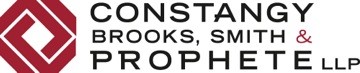 Commitment to Diversity Scholarship ApplicationDEADLINE: dECEMBER 22, 2021EligibilityIn furtherance of Constangy, Brooks, Smith & Prophete’s steadfast commitment to diversity, we are proud to announce the Commitment to Diversity Scholarship. The selected recipient will receive a $5,000 scholarship to be used towards tuition, books and other education related expenses.  In order to be considered for the scholarship, interested individuals must submit a completed application, which will be available at www.constangy.com/awards-diversity no later than midnight on December 22, 2021. Each applicant must (1) be in his/her second year of law school at an accredited institution located in one of the states in which the firm has an office; (2) have a cumulative GPA of at least a 3.0 at the time of application; and, (3) submit the completed application, to include a description of the applicant’s current activities that demonstrate a commitment to diversity in law school or the legal profession and a brief description of how the applicant has overcome obstacles to reach his or her goals. Any applications, or pieces of information required as part of the application process, received after the deadline will not be considered.Submission InstructionsShould you wish to confirm receipt of your application, please send it in a manner that notifies you of receipt (i.e., certified return receipt mail).The award recipient will be notified in January 2022 and awarded soon thereafter.  Applications should be mailed or delivered to:  Kian Cheng	                   Constangy, Brooks, Smith & Prophete, LLP	                   230 Peachtree St. NW, Suite 2400	                   Atlanta, GA 30303  Any information provided in the attached application may be subject to verification by Constangy, Brooks, Smith & Prophete, LLP.  Also, the Award recipient’s name and school may be published on the firm’s website, in recruiting materials, in marketing materials, and in press releases.  Your signature on the application provides consent to such publication.  All other information provided in connection with this application will be kept confidential and will be used only for purposes related to your consideration for the scholarship.I.  Personal InformationName:  _______________________________________________________________________Address:  __________________________________________________________________________________________________________________________________________________Phone number where we may reach you:  _____________________________________E-mail address:  ________________________________________________________________II.  Educational Background      			Name of Institution		Degree Awarded/Anticipated	   GPA/RankUndergraduate:	______________________	______________________	__________			______________________	______________________	__________Graduate school:	______________________	______________________	__________			______________________	______________________	__________Law school:		______________________	______________________	__________(minimum 3.0 GPA)			______________________   	______________________	__________ Applicants must submit their official sealed law school transcripts with this application or make arrangements to have the official sealed transcript received on or before December 22, 2021.  III.  Personal StatementDescribe current activities that demonstrate a commitment to diversity in law school or the legal profession, as well as a brief description of how you have overcome obstacles to reach your goals.  Attach additional pages if necessary, but limit your answer to three (3) typewritten, double-spaced pages.__________________________________________________________________________________________________________________________________________________________________________________________________________________________________________________________________________________________________________________________________________________________________________________________________________________________________________________________________________________________________________________________________________________________________Certification:  I certify that the information on this application and on all accompanying materials is true and accurate to the best of my knowledge.  I understand that misrepresentation of application information may result in the revocation of a scholarship award.Signed:  _______________________________________	Date:  ________________________